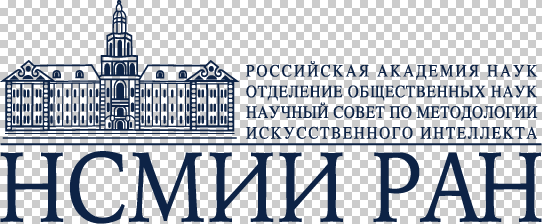 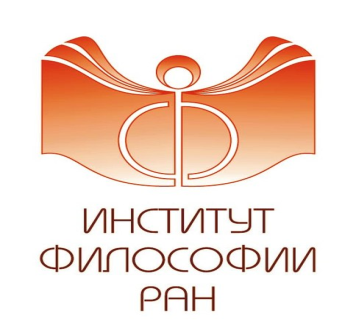 МИНИСТЕРСТВО ОБРАЗОВАНИЯ И НАУКИ РФ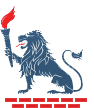 Федеральное государственное бюджетное учреждение высшего образования«Белгородский государственный технологический университет имени В. Г. Шухова»Научный совет по методологии искусственного интеллекта и когнитивных исследований Российской Академии Наук (Белгородское отделение)МГУ им. М. В. Ломоносова (философский факультет)Институт философии Российской Академии НаукРоссийская Ассоциация искусственного интеллектаИнформационное письмоУважаемые коллеги!Приглашаем Вас принять участиев Международной научно-практической конференции«Искусственный интеллект: этические проблемы «цифрового общества».Конференция состоится  11-12октября 2018 года. Форма проведения конференции – очная, заочная. Сборнику материалов будет присвоен ISBN и РИНЦ.В рамках конференции предполагается Круглый стол: «Возможности и пределы гуманитарной экспертизы технологических проектов».Организационный комитетГлаголев С.Н., д.э.н., проф., ректор БГТУ им. В.Г. Шухова (председатель)Евтушенко Е.И., д.т.н., проф., проректор по научной работе БГТУ им. В.Г. Шухова (зам. председателя).Алексеев А. Ю., д.ф.н., научный сотрудник кафедры философии и методологии науки МГУ им. М. Ю. Ломоносова, ученый секретарь, координатор научных программ НСМИИ РАН (зам.председателя).Чижова Е. Н. – д. э. н., проф., зав. кафедрой теории и методологии науки БГТУ им. В.Г. Шухова.Шелекета В. О. д.филос.н., проф. кафедры  теории и методологии науки БГТУ им. В.Г. Шухова.Солодова Е. В., к.ф.н., доцент кафедры теории и методологии науки БГТУ им. В.Г. Шухова (ответственный секретарь конференции).ПРОГРАМНЫЙ КОМИТЕТДубровский Д. И., д.филос.н., проф., главный научный сотрудник ИФ РАН, заместитель председателя НСМИИ РАН (председатель).Поляков В.М., к.т.н., доцент, проректор по учебной работе БГТУ им. В.Г. Шухова (зам. председателя).Миронов В. В. д.филос.н., декан философского ф-та МГУ им. М. В. Ломоносова, зав.кафедрой онтологии и теории познания МГУ им. М. В. Ломоносова (зам.председателя).Шелекета В. О. д.филос.н., проф. кафедры ТиМН БГТУ им. В. Г. Шухова (зам.председателя).Алексеев А. Ю., д.ф.н., научный сотрудник кафедры философии и методологии науки МГУ им. М. Ю. Ломоносова, ученый секретарь, координатор научных программ НСМИИ РАН.Евтушенко Е.И., д.т.н., проф., проректор по научной работе БГТУ им. В.Г. Шухова.Иванов И.В., к.т.н., доцент, зав. кафедрой информационных технологий БГТУ им. В.Г. Шухова.Майданский А. В., д.ф.н., проф. кафедры философии и теологии БелГУ.Макаров В. Л., д.ф.-м. н., академик РАН, Москва.Разин А. В., д.ф.н., зав.кафедрой этики МГУ им. М. Ю. Ломоносова.Седова Н. Н., д.ф.н., д.юрид.н., проф., заслуж. деятель науки РФ, зав кафедрой философии, биоэтики и права ВолГМУ.Осипов Г.С., д.ф.-м.н., проф., ИСА РАН, г. МоскваФинн В.К., д.т.н., проф., ВИНИТИ РАН, г. Москва.Чижова Е. Н. – д. э. н., проф., зав. кафедрой теории и методологии науки БГТУ им. В.Г. Шухова.ОСНОВНЫЕ ТЕМАТИЧЕСКИЕ НАПРАВЛЕНИЯ:Этика в компьютерных технологиях: методологические аспекты.Моральное сознание в когнитивистике: антропологические и технологические аспекты..Биоэтика и когнитивная медицина.Методология и философско-этические аспекты исследования искусственного интеллектаРазвитиеинформационных технологий управления общественными процессами и социальными конфликтами.Возможности и перспективы компьютерной имитации когнитивных феноменов морального сознания.Морально-этические проблемы феномена  «искусственных обществ».Этико-гуманитарная экспертиза управленческих решений и проблемы информационной безопасности..Гуманитарно-этическая составляющая интеллектуальных информационных технологий в образовании.Этические аспекты трансформации человеческого бытия: «апгрейд» мозга и изменения телесности.Экзистенциальные и смысложизненные проблемы бытия человека в «цифровом обществе».Этические особенности цифровой экономики.Этические проблемы компьютеризации науки и образования.Проблема использования систем искусственного интеллекта в «цифровом обществе».В рамках конференции предполагается работа следующих секций:- проблемы и перспективы гуманитарно-этической экспертизы техники, систем ИИ и технологических проектов;- этические проблемы компьютеризации науки и образования; -  биоэтика и когнитивная медицина ;- этические особенности цифровой экономики.В рамках конференции планируется проведение выставки: «Программы и модели морального поведения роботов».Заявки и названия докладов для участия в конференции принимаются до 3 мая 2018 г., тексты докладов и выступлений – до  15 июня 2018 г.ОБРАЗЕЦ ЗАЯВКИЗАЯВКАна участие в работе в Международной научно-практической конференции«Искусственный интеллект: этические проблемы «цифрового общества».Фамилия_______________________________________________Имя _____________________________________________________Отчество ________________________________________________Должность ______________________________________________Уч. степень _____________________________________________Уч. звание ______________________________________________Название организации (полное)_____________________________Адрес__________________________________________________Тел., факс, e-mail ________________________________Название доклада ________________________________________Необходимость технических средств _____________________________Необходимость бронирования места в гостинице (категория номе-ра) _________________________________Дата и время приезда _____________________________Подпись участника ___________________Дата________________________________ТРЕБОВАНИЯ К ОФОРМЛЕНИЮ МАТЕРИАЛОВРекомендуемый объем материалов: – научных статей, докладов – не более 10 страниц формата А5; для аспирантских статей и выступлений не  менее 5 страниц формата А5.Материалы предоставляются в следующем виде: – в редакторе Microsoft Office Word 2003 (или 2007, 2009); – шрифт «Times New Roman»; – основной текст – кегль 10, печатается через 1 интервал; – источники (литература и примечания) – 10 кегль; – поля – 2 см. везде; – отступ (абзац) – 1 см.;– номера страниц: положение (вверху страницы); выравнивание (от центра); номер на первой странице не указывать; – расстановка переносов: автоматическая; – рекомендуемые символы: кавычки «….» (при выделениях внутри цитат следует использовать другой тип кавычек, например, – «….“….”…»); тире обычное (–).Каждый материал должен быть снабжен: – сведениями об авторе: ФИО, ученое звание, должность, место работы.Требования к оформлению структуры текста: – фамилия и инициалы автора набирается полужирным шрифтом; – название статьи – полужирным шрифтом и прописными буквами; – названия параграфов печатаются полужирным шрифтом (без нумерации); –название подпараграфов печатаются полужирным курсивом; – литература на иностранных языках располагается в конце списка литературы и также располагается по алфавиту языка, к которому относятся данные источники;– список других источников (например, веб-сайтов, и примечаний) набирается также 10 кеглем и дается в сплошной нумерации сразу же после списка литературы; Оформление содержания ссылок и сносок: – сноски (на литературу) печатаются внутри статьи в квадратных скобках после цитаты, выделенной кавычками (сначала указывается номер источника, а затем, после запятой – номер страницы; – сноскина несколько источников с указанием страниц разделяются между собой точкой с запятой; – номера сносок на другие источники и поясняющие ссылки(примечания) указываются в круглых скобках, после определенного абзаца (в конце предложения, перед точкой), а их содержание приводится в конце текста в отдельном списке примечаний.1.6. Материалы могут содержать таблицы, выполненные в редакторе Microsoft Office Word 2003 (2007, 2009). Не допускается использование иных программ оформления таблиц. Фото следует направлять в редакцию отдельными файлами (например, рис. 1, рис. 2), указав в тексте их расположение. 1.7. Материалы предоставляются только в электронном виде  (все файлы именуются отдельно и должны иметь сплошную нумерацию например Ivanov 1, Ivanov 2 ….): Материалы принимаются:Россия, 308012, г. Белгород, ул. Костюкова, 46, БГТУ им. В.Г.Шухова.  Кафедра теории и методологии науки, т. 8 (4722) 30-99-28.Электронный адрес для отправки заявок и материалов: E-mail: TIMN-521@yandex.ruКонтактные лица: Шелекета Владислав Олегович vladshelo@mail.ru                                Солодова Елена Вячеславовна eyagovdik@mail.ru